إقرار موافقة الجهة التي يعمل بها المتقدم للبرنامجما هي ابرز المميزات التى تعتبر من نقاط القوة الرئيسية لمقدم الطلب وملاحظاتكم حول قدرته / قدراتها على القيادة والابتكار والتعاون؟مهارات أخرى اذكرها:يرجى تقديم بيان يحدد أشكال الدعم الذى تعده جهتكم لتزويد طالب المنحة بالتطبيقات / البرمجيات اللازمة لضمان نجاح البرنامج.توقيع صاحب العمل / مدير المكتبة / الجهة/ المؤسسة:بيانات مدير المكتبة/ الجهة/ المنظمةبيانات مدير المكتبة/ الجهة/ المنظمةبيانات مدير المكتبة/ الجهة/ المنظمةبيانات مدير المكتبة/ الجهة/ المنظمةبيانات مدير المكتبة/ الجهة/ المنظمةالاسم:      الاسم:      الاسم:      اللقب:      اللقب:      الوظيفة الحالية:      الوظيفة الحالية:      الوظيفة الحالية:      الوظيفة الحالية:      الوظيفة الحالية:      اسم المكتبة/ الجهة:      اسم المكتبة/ الجهة:      اسم المكتبة/ الجهة:      اسم المكتبة/ الجهة:      اسم المكتبة/ الجهة:      العنوان البريدى للمكتبة / للجهة / المنظمة:      العنوان البريدى للمكتبة / للجهة / المنظمة:      العنوان البريدى للمكتبة / للجهة / المنظمة:      العنوان البريدى للمكتبة / للجهة / المنظمة:      العنوان البريدى للمكتبة / للجهة / المنظمة:      المدينة:      الدولة:      الدولة:      الدولة:      ص.ب:      تليفون العمل:      تليفون العمل:      تليفون المنزل:      تليفون المنزل:      تليفون المنزل:      المحمول:      المحمول:      المحمول:      المحمول:      المحمول:      البريد الإلكتروني للمكتبة / للجهة / المنظمة:      البريد الإلكتروني للمكتبة / للجهة / المنظمة:      البريد الإلكتروني للمكتبة / للجهة / المنظمة:      البريد الإلكتروني للمكتبة / للجهة / المنظمة:      البريد الإلكتروني للمكتبة / للجهة / المنظمة:      الموقع الإلكترونى للمكتبة / للجهة / المنظمة:      الموقع الإلكترونى للمكتبة / للجهة / المنظمة:      الموقع الإلكترونى للمكتبة / للجهة / المنظمة:      الموقع الإلكترونى للمكتبة / للجهة / المنظمة:      الموقع الإلكترونى للمكتبة / للجهة / المنظمة:      بيانات عن المرشح للبرنامجبيانات عن المرشح للبرنامجبيانات عن المرشح للبرنامجبيانات عن المرشح للبرنامجبيانات عن المرشح للبرنامجالاسم:      الاسم:      الاسم:      اللقب:      اللقب:      عدد سنوات خبرة المرشح للبرنامج بالمكتبة:      عدد سنوات خبرة المرشح للبرنامج بالمكتبة:      عدد سنوات خبرة المرشح للبرنامج بالمكتبة:      عدد سنوات خبرة المرشح للبرنامج بالمكتبة:      عدد سنوات خبرة المرشح للبرنامج بالمكتبة:      المهاراتممتازجيد جداجيدمهارات معرفية دراسية وفيها يكون ملما بأبعاد التخصصإجادة اللغة الإنجليزيةالقدرة على التعامل مع وتلبية احتياجات المستفيدينتقديم خدمات المعلومات بفاعليةمهارات البحث في قواعد البيانات، واستخدام أدوات البحث المتاحة المهارات التقنية والقدرة على استخدام التقنيات المختلفة وتوظيفها في أعمال المكتبةالقدرة على الإبداع والابتكارامتلاك روح  العمل في الفريقلديه درجة عالية من المرونةالاسم:التوقيع:قم بإدارج صورة لتوقيعك الخطيالتاريخ: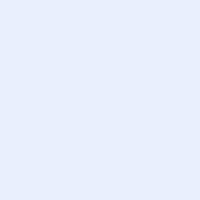 